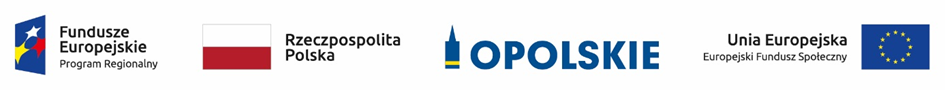 Lista projektów wybranych do dofinansowania w trybie konkursowym w ramach II naboru do poddziałania 9.1.2 Wsparcie kształcenia ogólnego w Aglomeracji Opolskiej RPO WO 2014-2020Źródło: opracowanie własne na podstawie Uchwały Zarządu Województwa Opolskiego nr 184/2019  z dnia 7 styczna 2019 r. w sprawie wyboru do dofinansowania projektów w trybie konkursowym w ramach Poddziałania 9.1.2 Wsparcie kształcenia ogólnego w Aglomeracji Opolskiej, Osi priorytetowej IX Wysoka jakość edukacji Regionalnego Programu Operacyjnego na lata 2014-2020, zmienionej Uchwałą Zarządu  Województwa Opolskiego nr 185/2019 z dnia 7 stycznia 2019 r. w sprawie wyboru do dofinansowania projektów w trybie konkursowym w ramach Poddziałania 9.1.2 Wsparcie kształcenia ogólnego w Aglomeracji Opolskiej, Osi priorytetowej IX Wysoka jakość edukacji Regionalnego Programu Operacyjnego na lata 2014-2020.Lp.Nazwa wnioskodawcyTytuł projektuCałkowita wartość projektu [PLN]Kwotawnioskowanegodofinansowania[PLN]Procent uzyskanych punktów [%]Wynik oceny1.Gmina MurówPodnosimy jakość edukacji w Gminie Murów.594 481,25564 757,1885.14Wybrany do dofinansowania2.Niepubliczna Szkoła Podstawowa "NASZA SZKOŁA"Laboratorium inspiracji – FabLaby edukacyjne – zintegrowany program wielokierunkowej stymulacji uczniów w specjalistycznych pracowniach przedmiotowych ukierunkowany na kształtowanie kompetencji kluczowych i umiejętności uniwersalnych oraz rozwijanie zainteresowań poprzez działania oparte na metodach aktywizujących z wykorzystaniem TIK.883 637,74839 453,7480.86Wybrany do dofinansowania3.Miasto Opole"Tłumaczymy żywioły" – projekt edukacyjny dla uczniów szkół podstawowych Aglomeracji Opolskiej.3 189 738,443 030 251,5177.71Wybrany do dofinansowania4.Future Agnieszka GorzyńskaRozwijamy Kompetencje, Programujemy Przyszłość.405 800,00385 510,0073.14Wybrany do dofinansowania